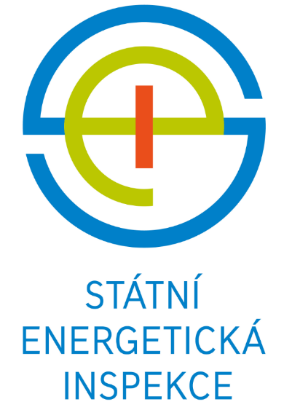 Příloha č. 1 – Technická specifikace dodávkyPředmětem plnění této veřejné zakázky je dodávka Podnikového úložiště (NAS) s těmito požadavky:12 jádrový procesorMin. 16GB ECC RAM (možnost rozšíření)Podpora SAS i SATA diskůMin. 12 pozic pro disky (případná možnost rozšíření)Min. 2x RJ-45 10GbE portyMin. 4x RJ-45 1GbE porty12x 16TB SATA/SAS Enterprise grade HDD (dlouhá životnost)Další požadavky:Vysoký výkonVysoká škálovatelnostZáruční doba min. 2 rokyV případě nahrazení vadného pevného disku novým pevným diskem zůstane původní pevný disk kupujícímuÚSTŘEDNÍ INSPEKTORÁTGORAZDOVA 24, 120 00PRAHA 2